Załącznik nr 1 do formularza zgłoszeniowego: Wzór zgody na przetwarzanie danych osobowych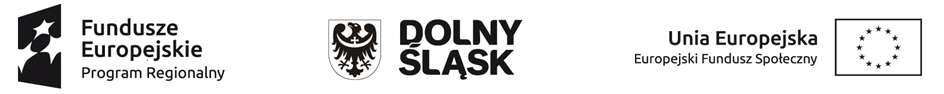 Wyrażam zgodę na przetwarzanie moich danych osobowych w zakresie obejmującym …………………………(zakres należy dostosować do załącznika nr 8 z umowy) przez Administratora Danych, którym jest:Marszałek Województwa Dolnośląskiego z siedzibą we Wrocławiu 50-411, Wybrzeże Słowackiego 12-14, Urząd Marszałkowski Województwa Dolnośląskiego - w odniesieniu do zbioru: „Baza danych związanych z realizowaniem zadań Instytucji Zarządzającej przez Zarząd Województwa Dolnośląskiego w ramach RPO WD 2014 – 2020”.Minister właściwy do spraw rozwoju regionalnego z siedzibą przy Placu Trzech Krzyży 3/5, 00-507 Warszawa - w odniesieniu do zbioru: „Centralny system teleinformatyczny wspierający realizację programów operacyjnych”.Moje dane osobowe będę przetwarzane wyłącznie w celu realizacji projektu, w szczególności potwierdzenia kwalifikowalności wydatków, udzielenia wsparcia, monitoringu, ewaluacji, kontroli, audytu i sprawozdawczości oraz działań informacyjno-promocyjnych w ramach RPO WD 2014 – 2020.Wyrażam także zgodę na przekazywanie moich danych innym podmiotom (jeśli zachodzi taka potrzeba) w związku z realizacją ww. celu...…………………………………..				……………………………………………….         miejscowość, dnia						imię i nazwisko, podpis